Brevard Nursing Academy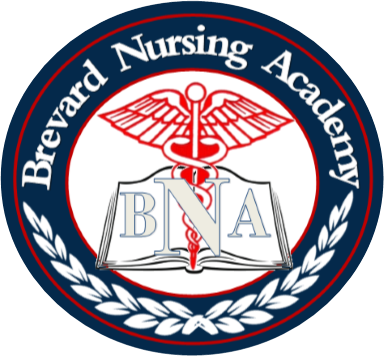 1581 Robert J. Conlan Blvd., Suite 106Palm Bay, FL  32905Phone: 321-914-3041Email: registrar@brevardnursingacademy.com Website: www.brevardnursingacademy.comWithdrawal Form______________________________________	  Permanently Withdraw:   ____________________Student Name									DateStudent ID#: _______________________	Date of Birth: _____________________________		Last date of attendance: _________________________________________________________Reason for withdrawal: _________________________________________________________	Fees’ Due: ____ Yes ____No    Amount: $ ________________ By: _____________I understand that no transcript information may be released until all fees, fines, and obligations have been cleared.Please note records release can take up to 7 – 10 business days to process.________________________________		_____________________________________________Student’s Signature                      Date		BNA Official’s Signature                                              DateSubject NameGrade to dateTeacher’s NameTeacher’s Signature